予定は順次変わっています。ホームページやFacebook、Instagramなどご確認ください。いけばな教室,講座,イベントなどへの申し込みは直接店頭または、メール、メッセンジャーからお気軽にどうぞ。 2022年9月の予定               f*works いけばな教室＆秘密基地日月火水水木金土1　２　　3     クオーレ満席休①10:30(満)②13:00(満)③14:30(満)④16:00  456  778                 いけばな　910       ①10:30②13:00③15:00休休休休①10:30(満）②13:00③15:00休　111213いけばな　14　いけばな　14　15          いけばな　16いけばな　17休休①10:30(満)②13:00③15:00①10:30(満)②13:00③15:00①10:30(満)②13:00③15:00①10:30(満)②13:00③14:30(満)④16:00いけばな　181920いけばな　21いけばな　2122いけばな　23いけばな　24①10:30②13:00(満)③15:00休①10:30②13:00③15:00①10:30②13:00③15:00①10:30②13:00③15:00①10:30②13:00③14:30(満)④16:00いけばな　25①10:30②13:00③15:0026           休   27いけばな　28①10:30(満)②13:00(満)③15:00いけばな　28①10:30(満)②13:00(満)③15:0029  30　入会金5000円入会金5000円いけばな教室は1回1時間半程度。1名(1組3名)までの少人数・入替制①10時30分〜12時　②13時〜14時30分　③15時〜16時30分の中からご都合の良い時間枠にご予約ください。（2日前まで）いけばな教室は1回1時間半程度。1名(1組3名)までの少人数・入替制①10時30分〜12時　②13時〜14時30分　③15時〜16時30分の中からご都合の良い時間枠にご予約ください。（2日前まで）いけばな教室は1回1時間半程度。1名(1組3名)までの少人数・入替制①10時30分〜12時　②13時〜14時30分　③15時〜16時30分の中からご都合の良い時間枠にご予約ください。（2日前まで）いけばな教室は1回1時間半程度。1名(1組3名)までの少人数・入替制①10時30分〜12時　②13時〜14時30分　③15時〜16時30分の中からご都合の良い時間枠にご予約ください。（2日前まで）いけばな教室は1回1時間半程度。1名(1組3名)までの少人数・入替制①10時30分〜12時　②13時〜14時30分　③15時〜16時30分の中からご都合の良い時間枠にご予約ください。（2日前まで）草月流いけばな　（テキスト・自由花）月謝　月１:5000円　月２:9000円　月３:13000円キッズ　月１:4,500円　月２:8,000円　月３: 12,000円草月流いけばな　（テキスト・自由花）月謝　月１:5000円　月２:9000円　月３:13000円キッズ　月１:4,500円　月２:8,000円　月３: 12,000円草月流いけばな　（テキスト・自由花）月謝　月１:5000円　月２:9000円　月３:13000円キッズ　月１:4,500円　月２:8,000円　月３: 12,000円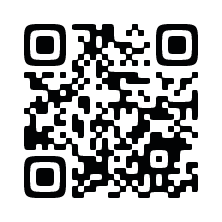 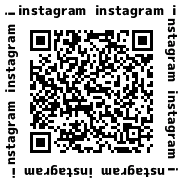 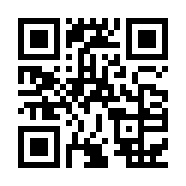 